РЕАЛИЗАЦИЯ ПРОГРАММЫ В РЕЖИМЕ ДНЯМЛАДШАЯ РАЗНОВОЗРАСТНАЯ ГРУППА (1,5-4 ГОДА)ХОЛОДНЫЙ ПЕРИОД ГОДА (СЕНТЯБРЬ – МАЙ)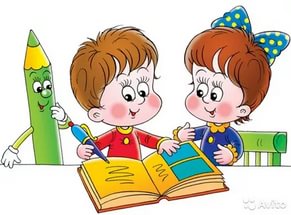 ВРЕМЯ РЕЖИМНЫХ МОМЕНТОВРЕЖИМНЫЕ МОМЕНТЫ7.00 - 8.00Прием детей, игры, общение, утренняя гимнастика8.00 - 8.30Подготовка к завтраку, завтрак8.30 - 9.00Самостоятельная деятельность детей9.00 - 10.00Непосредственная образовательная деятельность (НОД): образовательные ситуации на игровой основе10.00 - 10.10Второй завтрак10.10 – 12.00Подготовка к прогулке, прогулка, возвращение с прогулки12.00 - 12.30Подготовка к обеду, обед12.30 - 12.45Подготовка ко сну12.45 - 15.00Дневной сон15.00 – 15.30Постепенный подъем, воздушные, водные процедуры15.30 – 15.40Подготовка к полднику, полдник15.40 – 16.10Самостоятельная игровая деятельность детей по интересам, досуги, общение, игры16.10 – 16.30Совместная деятельность педагога и детей16.30 – 17.30Подготовка к прогулке, прогулка, уход детей домой.